MINISTÉRIO DA EDUCAÇÃO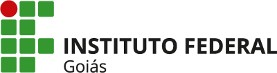 SECRETARIA DE EDUCAÇÃO PROFISSIONAL E TECNOLÓGICA INSTITUTO FEDERAL DE EDUCAÇÃO, CIÊNCIA E TECNOLOGIA DE GOIÁS CÂMPUS INHUMASELEIÇÃO DE MEMBROS DO CONSELHO DEPARTAMENTAL Instituto Federal de Educação, Ciência e Tecnologia de GoiásAv. Universitária, S/Nº, Vale das Goiabeiras, INHUMAS / GO, CEP 75402-556 (62) 3514-9540 (ramal: 9540), (62) 3514-9544 (ramal: 9544)LISTA DE SERVIDORES APTOS A VOTARLISTA DE SERVIDORES APTOS A VOTARLISTA DE SERVIDORES APTOS A VOTARQtdNome completoCategoria1Adel Fernando de Almeida VannyDocente2Alan Keller GomesDocente3Alessandro Ribeiro de SousaTAE4Alex Santos Bandeira BarraTAE5Ana Júlia Rodrigues CarvalhoDocente6Ana Paula Martins Oliveira BragaDocente7Angel José Vieira BlancoDocente8Antônio Lopes NetoTAE9Arthur Camargo de Lacerda MedradoTAE10Camila Cheker Brandão TurellaDocente11Camila Silveira de MeloDocente12Carlos William de CarvalhoDocente13Cleiton José da SilvaDocente14Dahiany Souza Queiroz RamosTAE15Daniel Aldo SoaresDocente16Daniella de Souza BezerraDocente17Danila Fernandes MendonçaDocente18Darlene Ana de Paula VieiraDocente19Douglas Nascimento RibeiroDocente20Elaine Alves de Faria BragaDocente21Elaine ReedDocente22Elenice Fernandes Paula de OliveiraTAE23Elisângela Cardoso de Lima BorgesDocente24Elymar Pereira CabralDocente25Érica da Silva OliveiraDocente26Éverton Martins de AraújoDocente27Fabiane Schneider MachadoDocente28Fernando Henrique Silva CarneiroDocente29Fernando Pereira de SáDocente30Francielle Queiroz SoaresDocente31Gracielle Ferreira ValérioTAE32Guenther Carlos Feitosa de AlmeidaDocente33Heliane Braga CoelhoTAE34Heloísa Gabriel FalcãoDocente35Igor Savioli FloresDocente36João Baptista Chieppe JúniorDocente37Juscelino Martins PolonialDocente38Kariton Pereira LulaDocente39Karla Ferreira Dias CassianoDocente40Kemuel Kesley Ferreira dos SantosDocente41Leandro Alexandre FreitasDocente42Leonardo Lopes da CostaDocente43Letícia Maria Damaceno Sateles AlvesDocente44Liliane de Paula MunhozDocente45Lorena Fernandes BatistaTAE46Lorenna Silva Oliveira CostaDocente47Luciana Pereira MarquesDocente48Luciano dos SantosDocente49Marçal Antônio RuggieroDocente50Mateus Almeida de FreitasDocente51Mayara Cristina Gomes de FariaTAE52Mônica Mitchell de Morais BragaDocente53Nayara Cláudia de Assunção Queiroz FernandesTAE54Nilva Maria dos Santos RodriguesTAE55Nisval Ferreira GuimarãesDocente56Pabline Rafaella Mello Bueno de AlmeidaDocente57Pablo Vandré Jacob FurlanDocente58Paulo Henrique Castanheira VasconcelosDocente59Raquel Ferreira NavesTAE60Reginaldo de Fátima Gomes PachecoTAE61Renato Araújo TeixeiraDocente62Ricardo Rodrigues Dias de LimaDocente63Rodrigo Cândido BorgesDocente64Ronaldo Ferreira VazDocente65Sara Martins BritoTAE66Saulo Rodrigues e SilvaTAE67Sílvia Cristina Dorneles de MoraisDocente68Simone Silva MachadoDocente69Sônia Júlia Oliveira De SouzaDocente70Tainã Moreira GomesDocente71Talita Pereira Baêta Santos de PaulaDocente72Thaisa Lemos de Freitas OliveiraDocente73Thiffanne Pereira dos SantosDocente